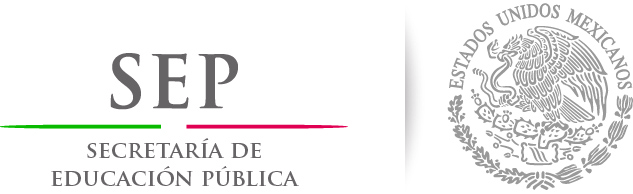 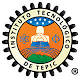 INSTITUTO TECNOLÓGICO DE TEPICXIII CONCURSO REGIONAL DE CIENCIAS BÁSICAS DEL NIVEL MEDIO SUPERIOR18-19 DE MAYO DEL 2017CEDULA DE REGISTRO POR INSTITUCIÓNDatos de la InstituciónDatos de los participantesPARTICIPANTE(Escribir el nombre completo iniciando por el primer nombre)SEXO (M o F)DISCIPLINANOMBRE DEL ASESOR(Escribir el nombre completo iniciando por el primer nombre y con título, ejemplo: Ing, Lic, MC)EMAIL DEL ASESORFÍSICA                    @QUÍMICA                    @MATEMÁTICAS                    @